ASEAN GOES TO SCHOOL:Antusiasme Ribuan Pelajar Jakarta Mengenal ASEAN dan Keketuaan Indonesia di ASEANJakarta, 8-9 Agustus 2023Jakarta, Indonesia - Dalam rangka Keketuaan Indonesia di ASEAN serta perayaan ASEAN Day 2023, Direktorat Kerja Sama Sosial dan Budaya ASEAN, Kementerian Luar Negeri (Kemlu) Indonesia, kembali menghadirkan kegiatan "ASEAN Goes to Schools" (AGtS). Dengan dukungan Pemerintah Provinsi DKI Jakarta, AGtS diselenggarakan pada tanggal 8 dan 9 Agustus 2023 di empat wilayah administratif Provinsi Jakarta.Lebih dari 1.400 pelajar sekolah dasar, pertama, dan menengah dari 14 sekolah di Jakarta mengikuti kegiatan ini dengan antusias. Kegiatan secara serentak diselenggarakan pada 8 Agustus 2023 di Mentari Intercultural School untuk wilayah Jakarta Barat, SMAN 68 untuk wilayah Jakarta Pusat, yang juga dihadiri para pelajar dari SMAN 17, SMAN 31, SMAN 40, SMAN 25, dan SMP Negeri 216. Sementara untuk wilayah Jakarta Selatan dipusatkan di SMKN 57 Ragunan yang juga dihadiri oleh pelajar SMA Negeri 28, SMAN 43, SMPN 212, SMPN 56, SMPN 218. Untuk wilayah Jakarta Timur, diselenggarakan di SD Kinderfield pada 9 Agustus 2023.  AGtS merupakan inisiatif Kemlu melalui kegiatan di berbagai sekolah dan universitas untuk memperkenalkan nilai-nilai dan warisan budaya ASEAN kepada pelajar Indonesia. Kegiatan ini merupakan platform interaktif yang mendorong pemahaman lintas budaya, kerja sama regional di antara generasi muda ASEAN, serta mendekatkan masyarakat pada capaian ASEAN, terutama pada Keketuaan Indonesia di tahun 2023 ini. Pemilihan DKI Jakarta untuk penyelenggaraan AGtS kali ini juga dimaksudkan untuk menyampaikan kesiapan Jakarta menjadi tuan rumah Konferensi Tingkat Tinggi ke-43 ASEAN pada September mendatang. Dalam AGtS kali ini, Kemlu menghadirkan diplomat negara anggota ASEAN di Jakarta seperti Kamboja, Malaysia, Myanmar, Singapura, Filipina, Thailand, Vietnam, dan Timor-Leste untuk ikut mengenalkan ASEAN dan juga negara masing-masing kepada para pelajar di Jakarta. Kegiatan dirancang untuk mempromosikan dan memberikan apresiasi yang lebih dalam terhadap warisan budaya ASEAN dan nilai-nilai yang dianut Bersama serta memupuk semangat kerja sama di antara para pemimpin masa depan kawasan ini.Melalui AGtS, Kemlu berharap para siswa di Indonesia dapat lebih memahami ragam tradisi, budaya, dan kerja sama yang menggambarkan ASEAN sebagai entitas yang unik, serta bersama-sama turut merayakan keberagaman dengan semangat kolaborasi bagi kesejahteraan seluruh masyarakat ASEAN. Selain itu, diharapkan tumbuh rasa kepemilikan dan kebanggaan para pelajar terhadap prioritas Keketuaan Indonesia ASEAN 2023. Tahun ini, AGtS telah diselenggarakan di beberapa daerah di Indonesia yaitu Labuan Bajo, Belitung, Aceh, serta Yogyakarta dan Jakarta yang diikuti oleh total sekitar 4.000 pelajar dan mahasiswa.Kontak:Direktorat Kerja Sama Sosial Budaya ASEANKementerian Luar Negeri RIJl. Pejambon No. 6, Jakarta PusatPress ReleaseASEAN GOES TO SCHOOL:The Enthusiasm of Thousands of Students in Jakarta to Get to Know ASEAN and Indonesia’s Chairmanship in ASEANJakarta, August 8-9, 2023Jakarta, Indonesia – Against the backdrop of Indonesia's Chairmanship in ASEAN and the celebration of ASEAN Day 2023, the Directorate of Social and Cultural Cooperation of ASEAN, Ministry of Foreign Affairs (MoFA) of Indonesia, held the "ASEAN Goes to Schools" (AGtS) program. Supported by the Jakarta Provincial Government, AGtS was organized on 8 and 9 August in four administrative regions of the Jakarta Province.More than 1,400 elementary, middle, and high school students from 14 schools in Jakarta enthusiastically participated in this event. The activities were simultaneously held on August 8, 2023, at Mentari Intercultural School for the West Jakarta region, SMAN 68 for the Central Jakarta region, which also includes students from SMAN 17, SMAN 31, SMAN 40, SMAN 25, and SMP Negeri 216. Meanwhile, for the South Jakarta region, the event was held at SMKN 57 Ragunan, which also saw the participation of students from SMAN Negeri 28, SMAN 43, SMPN 212, SMPN 56, SMPN 218. For the East Jakarta region, it was held at SD Kinderfield on August 9, 2023.AGtS is an initiative by MoFA through activities in various schools and universities to introduce ASEAN's values and cultural heritage to Indonesian students. This activity serves as an interactive platform that encourages cross-cultural understanding and regional cooperation among the young generation of ASEAN, and brings the community closer to ASEAN's achievements, especially during Indonesia's Chairmanship in 2023. The decision to hold AGtS in Jakarta is also intended to communicate Jakarta’s readiness to host the upcoming 43rd ASEAN Summit in September 2023.In this edition of AGtS, MoFA brings ASEAN diplomats from Cambodia, Malaysia, Myanmar, Singapore, the Philippines, Thailand, Vietnam, and Timor-Leste stationed in Jakarta to introduce ASEAN and their respective countries to the students. The activities are designed to promote and provide a deeper appreciation for the cultural heritage of ASEAN and shared values, as well as to foster cooperation among the future leaders of this region.Through AGtS, MoFA hopes that students in Indonesia can better understand the diverse traditions, cultures, and cooperation that portray ASEAN as a unique entity, and together, celebrate diversity with a spirit of collaboration for the well-being of all ASEAN communities. Additionally, it is expected to raise a sense of ownership and pride among students regarding Indonesia's ASEAN Chairmanship priorities in 2023. This year, AGtS has been held in several regions in Indonesia, namely Labuan Bajo, Belitung, Aceh, Yogyakarta, and Jakarta which was attended by around 4,000 students in total.Contact:Directorate of Socio-Cultural Cooperation of ASEANMinistry of Foreign Affairs of the Republic of IndonesiaJl. Pejambon No. 6, Central JakartaFoto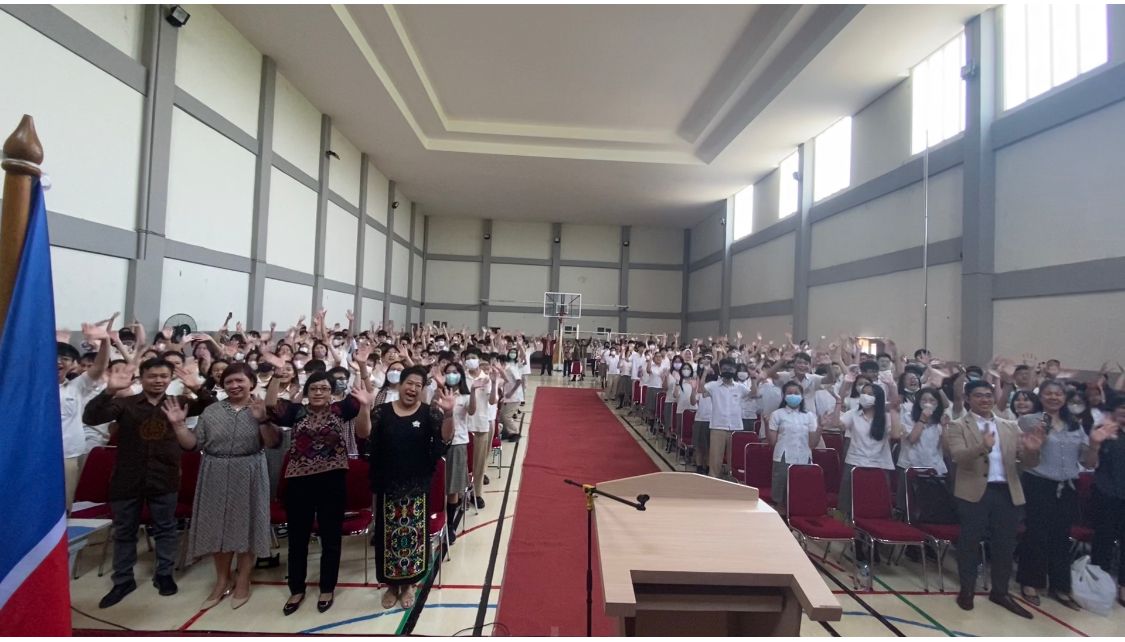 